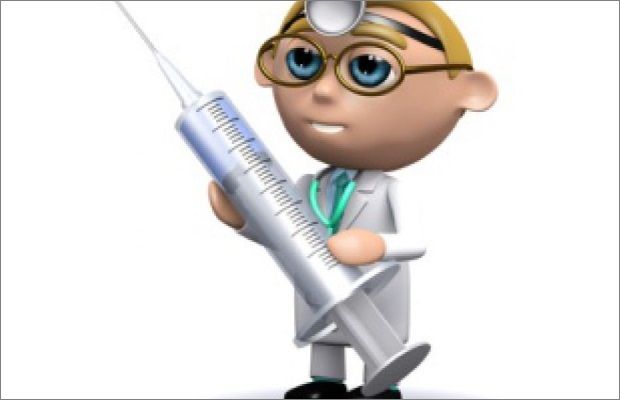 Sveikatos apsaugos ministerija parengė informacinį plakatą ir vaizdo klipą visuomenei su pagrindine informacija, kodėl reikia skiepytis ir kur kreiptis. Juos galima rasti ir laisvai naudoti adresu: https://drive.google.com/drive/folders/1u4zlBP0dlzCN7zSL1KSDL-bTmjMcuTMB. Vaizdo klipą taip pat galima rasti ministerijos „Youtube“ paskyroje: https://www.youtube.com/watch?v=yPgF20RIJgc. 